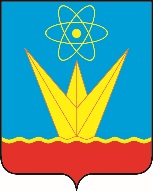 СОВЕТ ДЕПУТАТОВ ЗАТО ГОРОДА ЗЕЛЕНОГОРСКА  КРАСНОЯРСКОГО КРАЯПостоянная комиссия по бюджету, городскому хозяйству и перспективам развития городаул. Мира, д. 15,  г. Зеленогорск, Красноярский край, 663690Телефоны: (39169) 95-136, 95-142, факс (39169) 95-142e-mail: glava@admin.zelenogorsk.ruПовестка Дата: 22.03.2022Время: 14:15					                                Место: ул. Мира 15, кабинет 412* - время начала рассмотрения второго и последующих вопросов повестки указано ориентировочно, докладчикам и приглашенным по данным вопросам рекомендуется приходить на заседание комиссии заранее.Председатель постоянной комиссии   по бюджету, городскому хозяйству и перспективам развития города                                            		             В.В. Терентьев№п/пВремяВопросы повесткиДокладчикПриглашенные1234514:15О внесении изменений в решение Совета депутатов ЗАТО г. Зеленогорска от 16.12.2021 № 36-159р «О местном бюджете города Зеленогорска на 2022 год и плановый период 2023 – 2024 годов»Начальник бюджетного отдела Финансового управления Администрации ЗАТО г.ЗеленогорскаПономарева Ирина ЕвгеньевнаПриглашенных определяет докладчик15:00*Внесение поправок в проект решения «О внесении изменений в решение Совета депутатов ЗАТО г. Зеленогорска от 26.02.2015 № 8-36р «Об утверждении схемы размещения нестационарных торговых объектов на территории города Зеленогорска»Начальник отдела архитектуры и градостроительства Администрации ЗАТО г. Зеленогорска – главный архитектор города Татаринов Никита ВладимировичПриглашенных определяет докладчик15:15*Об утверждении размера платы за содержание жилого помещения в общежитиях для нанимателей жилых помещенийНачальник отдела экономики Администрации ЗАТО г. ЗеленогорскаШорникова Елена ЮрьевнаПриглашенных определяет докладчик15:45*Разное——